Stephen Watts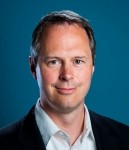 Associate Program Director, Arroyo Center, Strategy, Doctrine, and Resources Program; Senior Political ScientistWashington OfficeEducationPh.D. in government, Cornell University; M.A. in European Studies, Georgetown University; B.A. in government, College of William and MaryStephen Watts is a senior political scientist and associate program director for the Arroyo Center's Strategy, Doctrine, and Resources Program at the RAND Corporation. His research has focused on great power competition, security sector assistance, irregular warfare, coalition diplomacy, and long-term conflict trends. He is the lead author of over a dozen RAND studies and has published articles in such journals as The Washington Quarterly, Parameters, and Joint Force Quarterly. Prior to beginning his doctoral studies, Watts served as a foreign affairs officer in the State Department's Bureau of Political-Military Affairs, where he was twice awarded a Superior Honor Award for his work. He has held short-term assignments at the State Department's Office of Policy Planning, U.S. Embassy Sarajevo, and Combined Forces Special Operations Component Command–Afghanistan. Watts received his Ph.D. in government from Cornell University, where he was awarded the Esman Prize for best dissertation in government, and has held research fellowships at Harvard University's Belfer Center and the Brookings Institution. Jeffrey Martini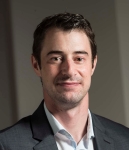 Senior Middle East ResearcherWashington OfficeEducationM.A. in Arabic studies, Georgetown University; B.A. in economics, Middlebury CollegeJeffrey Martini is a senior Middle East researcher at the RAND Corporation, where he works on political and security issues in the Arab World. Martini also spent a year as the North Africa lead at the State Department's Bureau of Conflict and Stabilization Operations. He has published on Arab Gulf security, Syria stabilization, civil-military relations in Egypt, and generational divides within the Muslim Brotherhood. Martini spent four years living in the Arab world, including three as a Peace Corps volunteer in Morocco and one in Cairo, Egypt, where he was a 2007–08 fellow in the CASA Arabic language program. He speaks, reads, and writes modern standard Arabic and speaks Moroccan and Egyptian colloquial. Martini received his B.A. in political science and economics from Middlebury College and his M.A. in Arabic studies from Georgetown University.Jason H. Campbell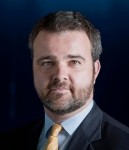 Policy ResearcherWashington OfficeEducationM.A. in international affairs, Catholic University; B.A. in political science, Amherst CollegeJason H. Campbell is a policy researcher at the RAND Corporation, where he focuses on issues of international security, counterinsurgency, intelligence, and measuring progress in post-conflict reconstruction. From June 2016 through September 2018, he served as country director for Afghanistan in the Office of the Secretary of Defense for Policy. His most recent work has concentrated on reconciliation and reintegration developments in Afghanistan, the U.S. role in developing special operations forces in NATO, and U.S. security cooperation efforts with high-capability allies. In a previous position at the Brookings Institution, Campbell coauthored The Iraq Index and established The Afghanistan Index and The Pakistan Index projects. He is a regular contributor to War on the Rocks and his writing has also appeared in the Journal of Military History, Policy Review, and the Harvard International Review, as well as in the op-ed pages of the New York Times and Wall Street Journal. Campbell has also authored a chapter on U.S.-Saudi security relations in the forthcoming book, Imperial Crossroads: The Great Powers and the Persian Gulf (U.S. Naval Institute Press). Campbell earned his M.A. in international affairs from Catholic University and is a Ph.D. candidate in the war studies program at King's College London.Mark Toukan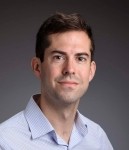 Associate Political ScientistPittsburgh OfficeEducationPh.D. in political science, University of Wisconsin; M.A. in international relations, University of Chicago; B.A. in Middle Eastern Studies, Ohio State UniversityMark Toukan is an Associate Political Scientist at the RAND Corporation. Prior to joining RAND he was a postdoctoral fellow in the Penn Identity and Conflict Lab at the University of Pennsylvania, where he studied the stability of powersharing arrangements after civil wars. He received a Ph.D. from the University of Wisconsin-Madison in Political Science, a M.A. in International Relations from the University of Chicago, and a B.A. in Middle Eastern Studies and French from the Ohio State University. His research interests include strategic competition, proxy warfare, conflict management and the dynamics of conflict escalation, conflict forecasting, and Middle Eastern security issues. His recent work includes projects on defense modeling and simulation, acquisition, military training, alliance dynamics, and topics in network analysis.